ANEXO I: INSCRICIÓNFICHA DE PRESCRICIÓN: MICROCAMP 20231.- Nome d@ participante: …………………………………………………………………………………………NIF:	…………………………………………. Data de Nacemento………………..  (……. Anos)		Domicilio fiscal: ………………………………………………………………………….…………………..Teléfonos: ………………………………….. E-mail:………………………………..………………………..Nome d@s representantes legaisNome: ………………………………………………………………………………………………………..NIF:	………………………………………..					Domicilio fiscal: ……………………………………………………………………………………………….Teléfonos: : ………………………………….. E-mail:…………………………………….…………………..Outros teléfonos de interese: ………………………………………………………………………………….Nome: ………………………………………………………………………………………………………..NIF:	………………………………………..					Domicilio fiscal: ……………………………………………………………………………………………….Teléfonos: : ………………………………….. E-mail:…………………………………….…………………..Outros teléfonos de interese: ………………………………………………………………………………….A participar a/o menor en todalas actividades e saidas que se realicen no MICROCAMP 2023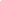 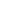 AUTORIZA			NON AUTORIZAAo Concello de Boiro a facer as oportunas comprobacións do cumprimento dos requisitos establecidos para o acceso ao servizo (empadroamento no Concello de Boiro).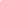 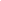 AUTORIZA			NON AUTORIZAÓ Concello de Boiro a captación e publicación de imaxes dos participantes en soportes informáticos (impreso e dixital) sempre e cando sexa con fins informativos, didácticos ou culturais.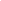 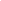 AUTORIZA			NON AUTORIZAOBSERVACIÓNS: ...................................…………………………………………………………………………E INFORMA: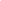 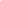  Que @ nen@  PADECE           NON PADEDE            as seguintes alerxias, intolerancias alimenticias ou doenzas (físicas e/ou psicolóxicas)  considerables de ter en conta ……………………………………………………………..…………………………………………………………………………………………………………………………Asdo.O/A representante legalANEXO II: AUTORIZACIÓN RECOLLIDAAUTORIZACIÓNS RECOLLIDA DE PARTICIPANTES: MICROCAMP 2023Eu, _________________________________________, con DNI: ________________, nai/pai/titor legal de: __________________________________, con DNI________________________     AUTORIZO Ó CONCELLO DE BOIRO e MONITORADO do MICROCAMP DE BOIRO 2023 a que entreguen, baixo a miña responsabilidade, ao meu fill@,   a:D/a………………………………………………………………….………NIF Nº …..………………… (Nº 1)D/a……………………………………………………….…………………NIF Nº …..………………… (Nº2)D/a……………………………………………….…………………………NIF Nº …..………………… (Nº3)D/a……………………………………………………………….…………NIF Nº …..………………… (Nº4)unha vez finalizada a sesión do campamento. Observacións (si se da o caso).....................................................................…………………………………… CUBRIR SÓ EN CASO DE QUERER QUE OS/AS NENOS/AS SAIAN SÓS DO CAMPAMENTOEu, _________________________________________, con DNI: ________________, nai/pai/titor legal de: __________________________________, con DNI________________________  AUTORIZO   Ó CONCELLO DE BOIRO e MONITORADO do MICROCAMP 2023 a que deixen saír das dependencia, baixo a miña responsabilidade, ao meu fill@, (pola súa conta) unha vez finalizada cada sesión do campamento e DECLAROQue o CONCELLO DE BOIRO e o MONITORADO quedan exentos de toda responsabilidade se acontecese algún dano @ nen@ unha vez que abandone os centros onde se realiza o campamentos ao remate de cada sesión.E para que así conste, aos efectos oportunos, asino a presente 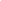 O/A representante legalANEXO III: ACEPTACIÓN NORMATIVANORMATIVA XERAL DO MICROCAMP 2023A PARTICIPACIÓN no MICROCAMP Boiro 2023 implica a aceptación das seguintes cláusulas:Aceptación de HorariosHorario do campamento: De 10:00 a 13:00hEntrada: 10:00 hRecollida: ás 13:00 h Fóra deste horario non estará permitido entrar no recinto, salvo causas de forza maiorPasado o tempo de recollida, se non acude  a recoller ao menor e non dispoñemos de noticias ao respecto, chamarase ao organismo público correspondente.Obrigas:Bo comportamento (non se permitirá ningún tipo de comportamento violento ou que altere as dinámicas de traballo)Máximo respecto ao monitorado e compañeiros/as.A hixiene persoal e a orde son moi importantes e coidarase en beneficio de convivencia entre todos.Respectar o material e as instalacións.Deben seguir as directrices e normas do grupo de monitoraxe, independentemente da súa idade. Ante algún conflito o pai/nai ou titor/a debe dirixirse ao monitor/a.Tanto os/as participantes coma os seus representantes legais aceptan e asinan o cumprimento destas normas. No caso do seu incumprimento pode levar a expulsión do/a participante nestes servizos e sen dereito a devolución, procedendo ao chamamento da seguinte persoa da lista de reserva.Asdo.O/A representante legal 						O/A interesada/oConforme ó disposto na Lei Orgánica 3/2018, os seus datos de carácter persoal, serán tratados de xeito confidencial e serán incorporados ós correspondentes ficheiros de titularidade do CONCELLO DEBOIRO que se atopan debidamente inscritos na Axencia Española de Protección de Datos. En calquera momento, pode exercitar os dereitos de acceso, rectificación, cancelación e oposición sobre os seus datos persoais, así como o de revogación do consentimento para calquera das finalidades antes sinaladas, comunicándoo por escrito e presentándoo no rexistro xeral do Concello.